Лечение из расчета от 10 дней до 21 дняВ стоимость путёвок входит: проживание в номере выбранной категории;5-ти разовое комплексное питаниелечение по программе Цены действуют при заезде до 15.06.2021г.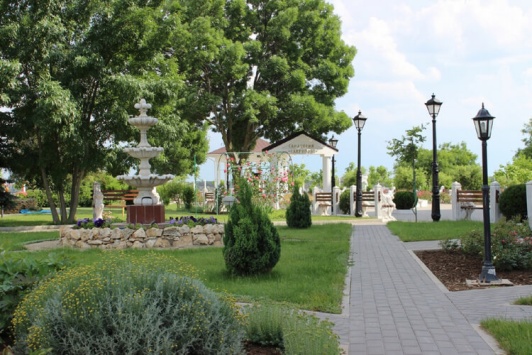 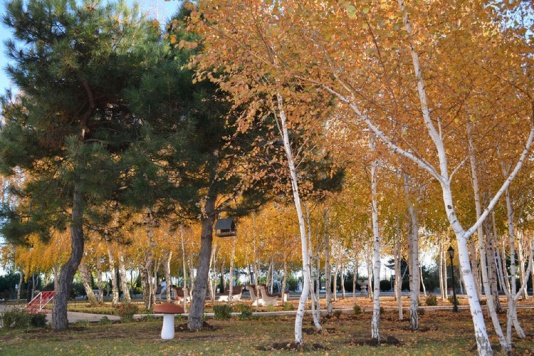 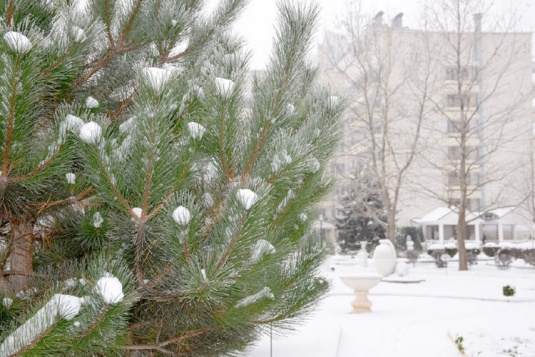 Существует мнение, что жители Крыма круглый год купаются в лучах солнца и все лето плещутся в тёплом море. Однако, практика показывает, что купаться и загорать в сезон крымчанам совершенно некогда – они напряженно работают по обслуживанию гостей полуострова, и когда сезон отпусков заканчивается, наконец-то приходит время отдохнуть и жителям Крыма. Живя в настоящем раю на Земле, уезжать совершенно не хочется, поэтому многие крымчане предпочитают отдыхать на своей Родине. Санаторий «Сакрополь» внимательно изучает потребности всех своих гостей и старается учитывать все пожелания. Приглашаем дорогих земляков отдохнуть и оздоровиться после напряженной сезонной работы по специальной программе, разработанной специально для крымчан. 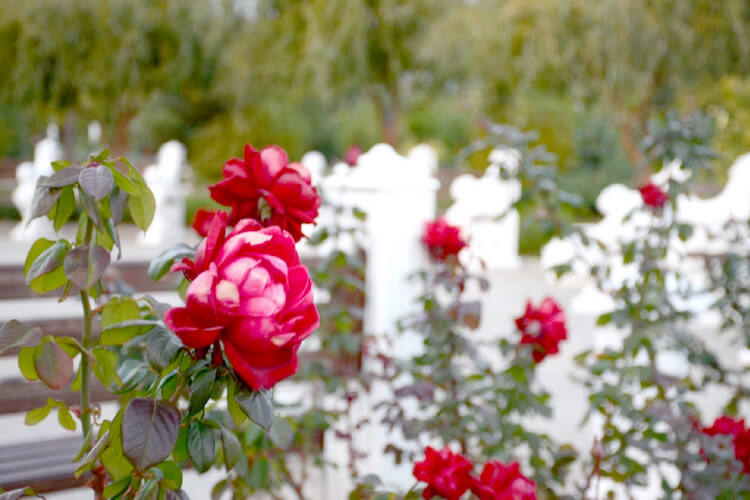 Ожидаемый эффект:Общее улучшение самочувствия, повышение тонуса организма;Повышение иммунитета и сопротивляемости к респираторным заболеваниямСнятие синдрома хронической усталости, улучшение снаСнятие болевых ощущений в суставах или позвоночнике, улучшение подвижности суставовЛечение и профилактика заболеваний желудочно-кишечного тракта.В программу включено:проживание в номере выбранной категории;5-ти разовое комплексное питание;лечение по назначению врача.НАЛИЧИЕ САНАТОРНО-КУРОРТНОЙ КАРТЫ – ОБЯЗАТЕЛЬНО! 